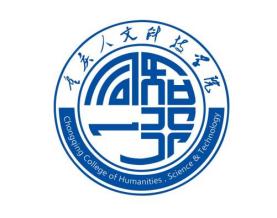 重庆人文科技学院科研工作先进个人申报书申 报 人：                           申报人专业：                         申报人所在单位：                      填 表 日 期：                         一、个人简介（此环节包括个人基本信息、教育背景、“十三五”期间获得科研成果概述、具有代表性科研成果以及目前正在研究或拟研究计划；字数不得超过300字。）二、科研成果（此环节请按照《重庆人文科技学院关于科研项目、成果及平台分类与认定办法（试行）》关于各类科研成果认定的顺序进行阐述，如没有的成果可不用撰写；同时附上相应成果的照片，确保图文并茂，布局规整。格式个人调整，但字体为宋体。）三、申报人所在学院（部门）审核意见（学院或部门领导意见，需表明推荐或不推荐，并签字；加盖学院或部门公章）四、科研处审核意见五、校领导意见                      学院（部门）公章                                                    年    月    日                                                                                                                科研处：年    月    日                                                            校领导：年    月    日  